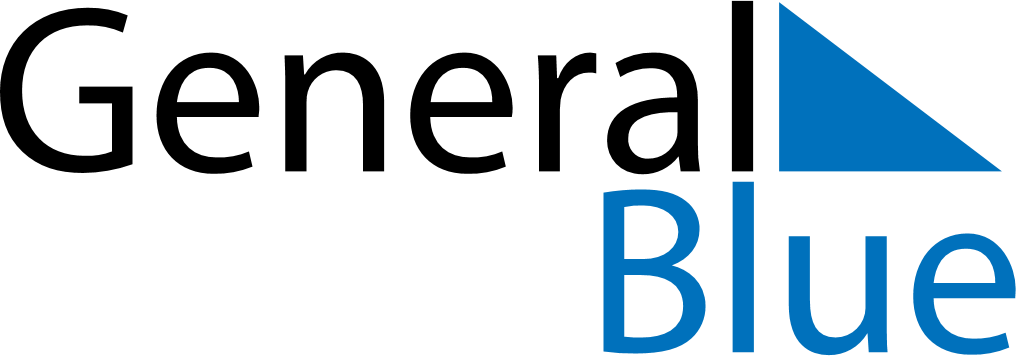 April 2019April 2019April 2019April 2019BarbadosBarbadosBarbadosMondayTuesdayWednesdayThursdayFridaySaturdaySaturdaySunday12345667891011121313141516171819202021Good FridayEaster Sunday2223242526272728Easter MondayNational Heroes Day2930